松山大学社会学科社会福祉士課程10周年記念講演・シンポジウム１.日時　2015年10月11日（日）13:00－17：00２.会場　松山大学　カルフールホール３．プログラム　13:00　講演「社会に応える社会福祉士の可能性」　　　　　白澤政和氏（桜美林大学大学院老年学研究科教授）　　　　　＜日本ケアマネジメント学会理事長、21･22期日本学術会議会員　　　　　　日本社会福祉士養成校協会顧問、大阪市立大学名誉教授＞　15：00　シンポジウム「社会福祉士の今、これから」　　　　　①佐伯朱美氏＜社会福祉士課程卒業生＞　　　　　（デイサービスセンターあがわ生活相談員）　　　　　②幸田裕司氏＜「福祉サービスの組織と経営」担当教員＞　　　　　（くじらグループ施設管理者）　　　　　③友川礼氏＜「スクールソーシャルワーク論」担当教員＞　　　　　（松山東雲短期大学講師）　　　　　コメンテーター：白澤政和氏　　　　　コーディネーター：中谷陽明＜社会福祉士課程教員＞４．茶話会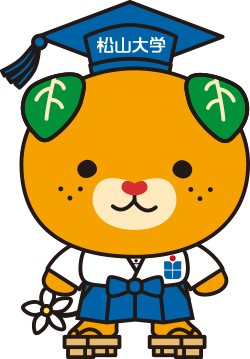 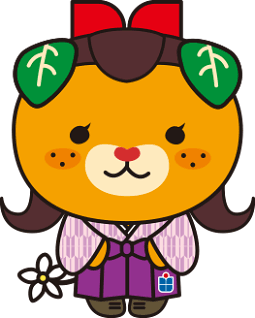 　時間：17時より90分程度　場所：カルフール1階生協食堂５．申込み等　申し込み不要、参加費無料。